Сценарий осеннего праздника в подготовительной группе"Осенние сестрички"Звучит музыка входят две ребенка: Ребенок: На гроздья рябины дождинка упала,
Листочек кленовый кружит над землей
Ах, осень, опять ты врасплох нас застала
И снова надела наряд золотой.
Ребенок: Приносишь с собой ты печальную скрипку,
Чтоб грустный мотив над полями звучал,
Но мы тебя, осень, встречаем с улыбкой
И всех приглашаем в наш праздничный зал!Входят все дети,  встают полукругом.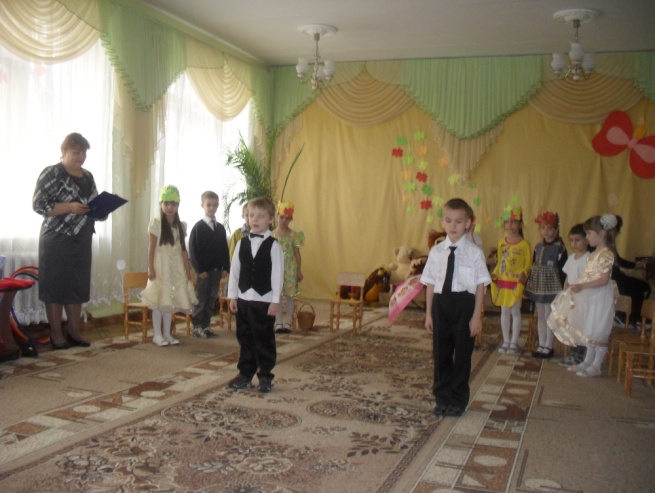 Ребенок: Вновь осенняя пора
Ветром закружила,
Чудо-красками она
Всех заворожила:
Посмотри, какой ковер
Листьев у порога!
Только жаль, что светлых дней
Осенью немного. 
Ребенок: Дождь идет по всей земле,
Мокрая дорога
Много капель на стекле,
А тепла немного. Спят березы в тишине,
Ярче зелень сосен,
Потому что на дворе
Золотая Осень.Песня «Осень милая шурши»Слова: С.Еремеевой  музыка М.Еремеевой
Появляется Осень. Звучит музыка:Всем хороша я, пригожа!Золота, листьев – не счесть!Яблоки, шишки, орехиВсе в сундуке моем есть!Я пришла на праздник к вам:Петь и веселиться.Я хочу со всеми здесь крепко подружиться!Ребенок: Между елок, между сосенОсторожно бродит Осень.Осень – рыжая лиса,Красит в рыжий цвет леса!Но зеленого убора,Не покрасить ей у бора:Для лисы остры и колкиЛеса хвойные иголки!Осень: Кто месяцы осенние мне точно назовет?Дети: сентябрь, октябрь, ноябрьОсень:Проходит быстро месяц,За днями дни летят.Природа постепенно меняет свой наряд.Забот и дел немало, есть дочки у меня.И каждую помощницу зову на помощь я!Познакомиться, друзья, вы хотите с ними?Дети: Да!Появляется Сентябринка (корона из зеленых листьев, в руках корзинка с листьями). Звучит музыка П.И.Чайковского «Времена года» (Сентябрь).Я, ребята, Сентябринка,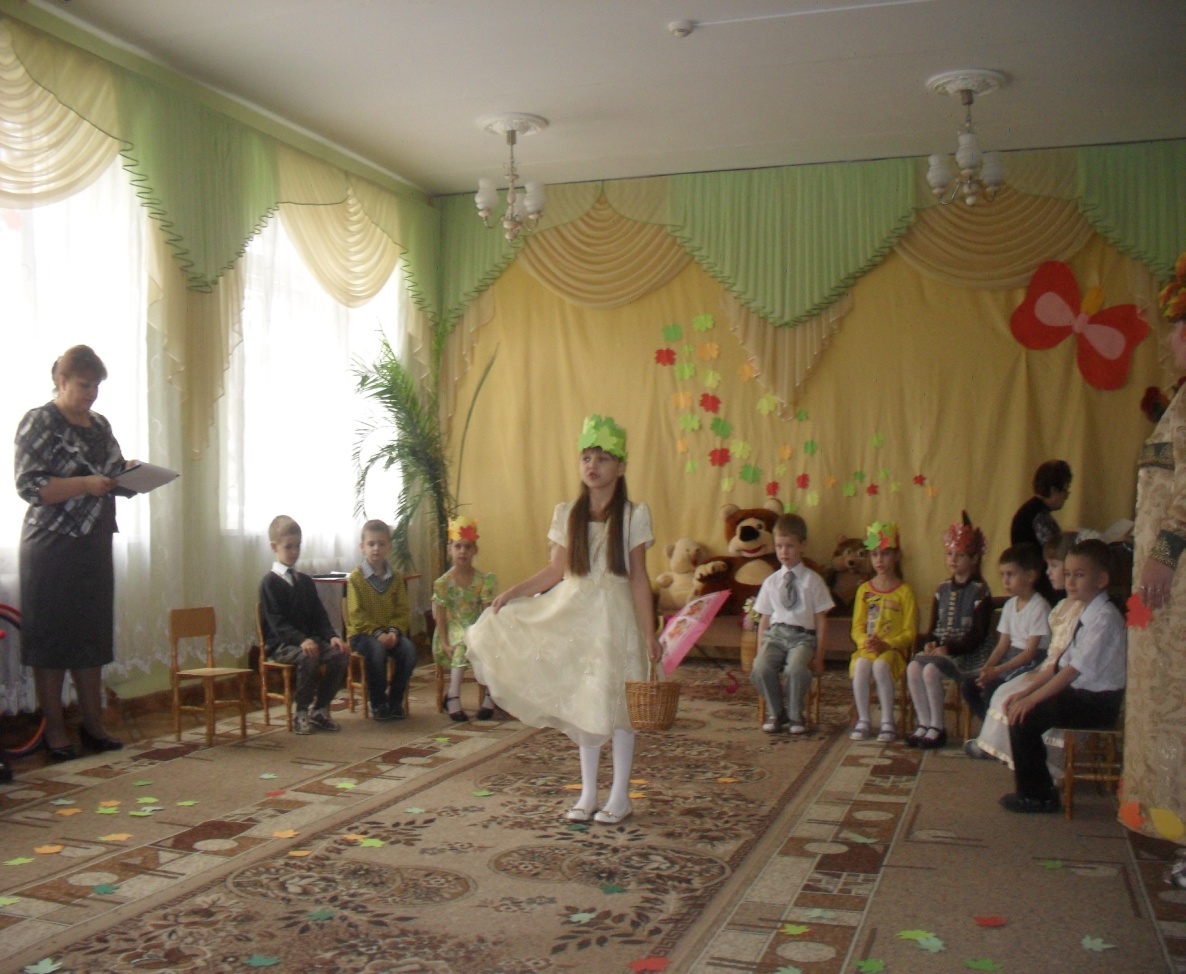 Паутинка-Серебринка.Листья крашу в яркий цвет,Лучше красок в мире нет.Поспевать велю плодам,Урожай хороший дам.Хотите про него узнать?Прошу загадки отгадать!  (передает плоскостные картинки овощей и фруктов с загадками ведущему и осени)***Богатырь стоит богат,Угощает всех ребятЗемляникой и черникой,И грибами белыми,И орехами спелыми! (лес)***Летит орлица по синему небу,Крылья распластала,Солнышко застлала. (туча)***Без рук, без ног, деревья гнет. (ветер)***Без пути и без дорогиХодит самый длинноногий.В тучах прячется, во мгле.Только ноги на земле! (дождик)***Растут-зеленеют, упадут-пожелтеют, полежат – почернеют. (листья)Осень: Покажите-ка, ребята, свое трудолюбие!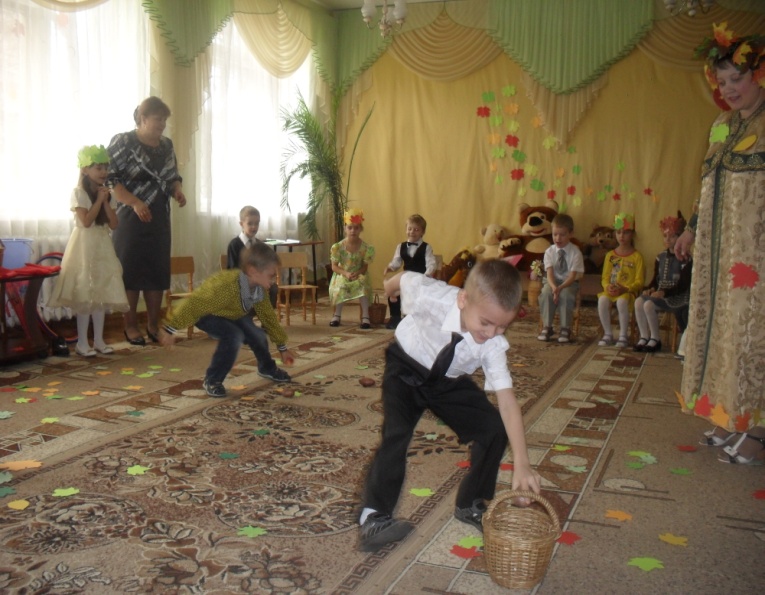 Игра «Рассортируй урожай в корзины».Сентябринка:Вижу, любите трудиться.Можно и повеселиться.Приглашаю я народВстать в веселый хоровод!Хоровод «Рябинушка»Русская народная песня «Уральская рябинушка»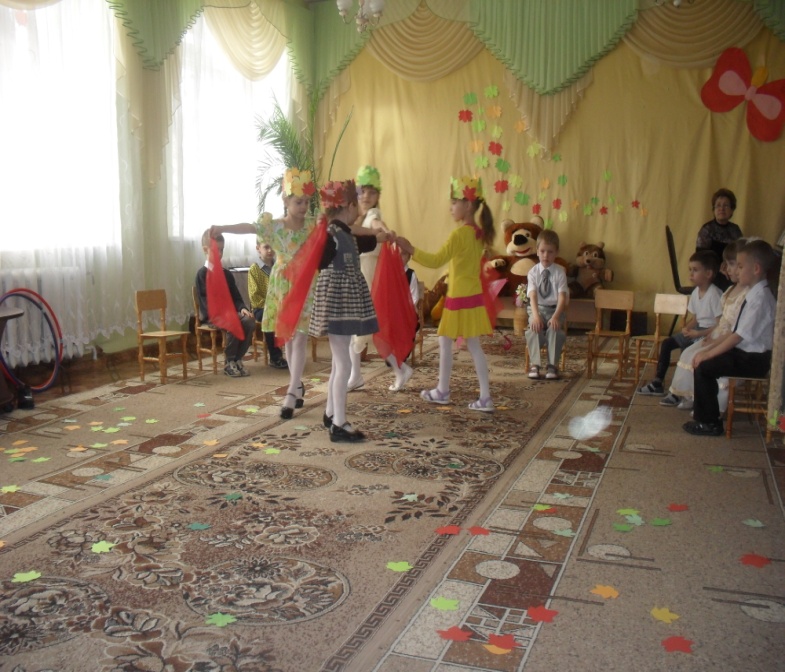 Осень:Вижу я, веселый вы, народ,
Приглашаю вас к себе я в огород.
Чтобы было веселей, затевай игру скорей.
Шумовой оркестр «Во саду ли в огороде…»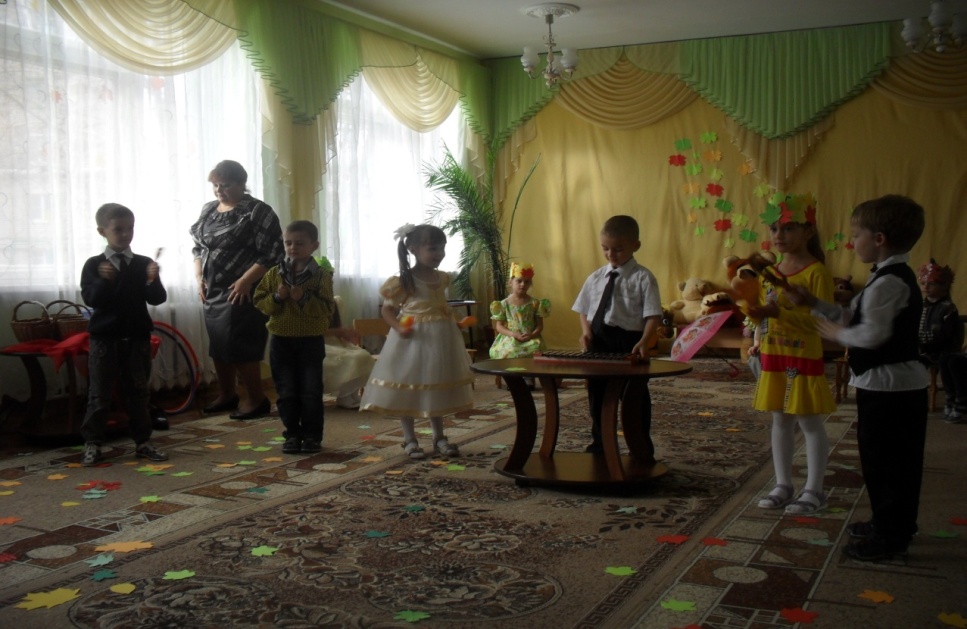 Вбегает Октябринка  Звучит музыка: П.И.Чайковского «Времена года» (Октябрь)Листьям – время опадать.Птицам – время улетать.Я, ребята, Октябринка,Золотинка и дождинка.Много дел есть у меня:Шубу зайчиков проверю,Приготовлю им кору.И листвою постараюсьПотеплей укрыть нору.                          Танец «Листья желтые»                          Музыка: Р.Паульса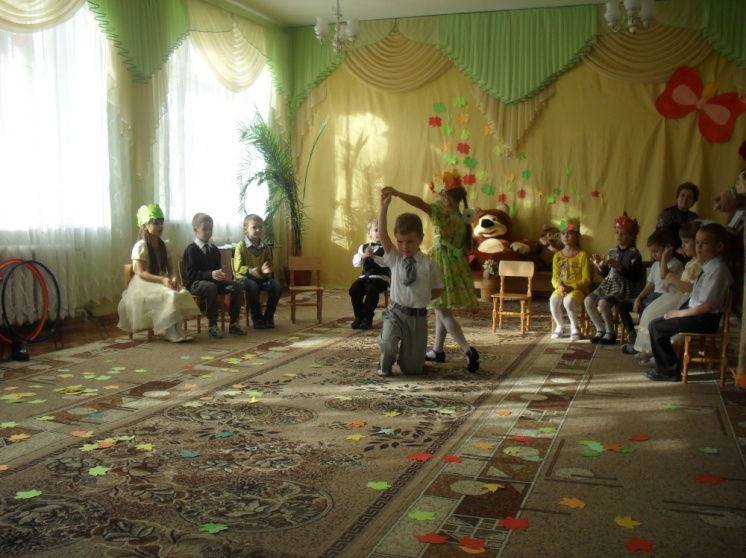 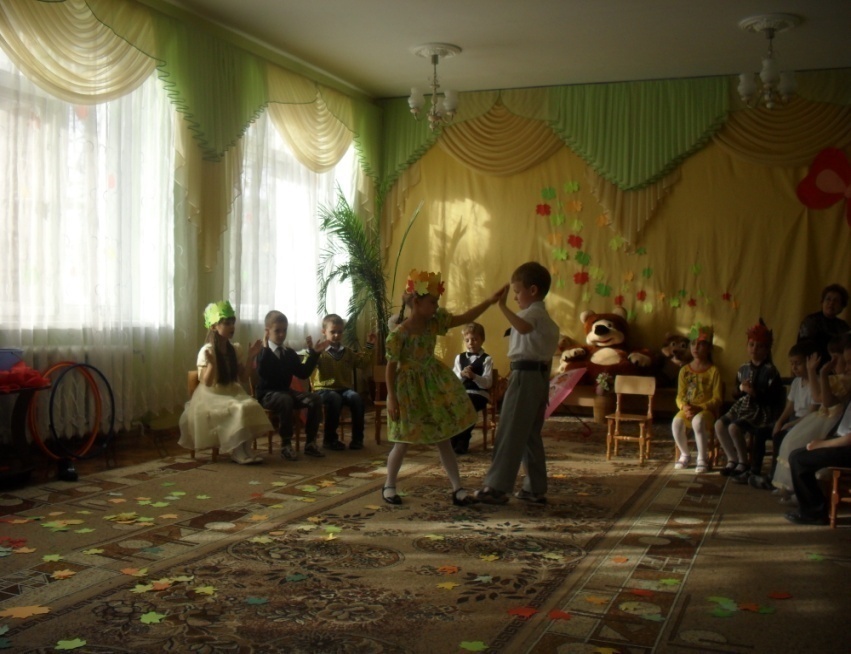 Ребенок: Листья кленов пожелтели,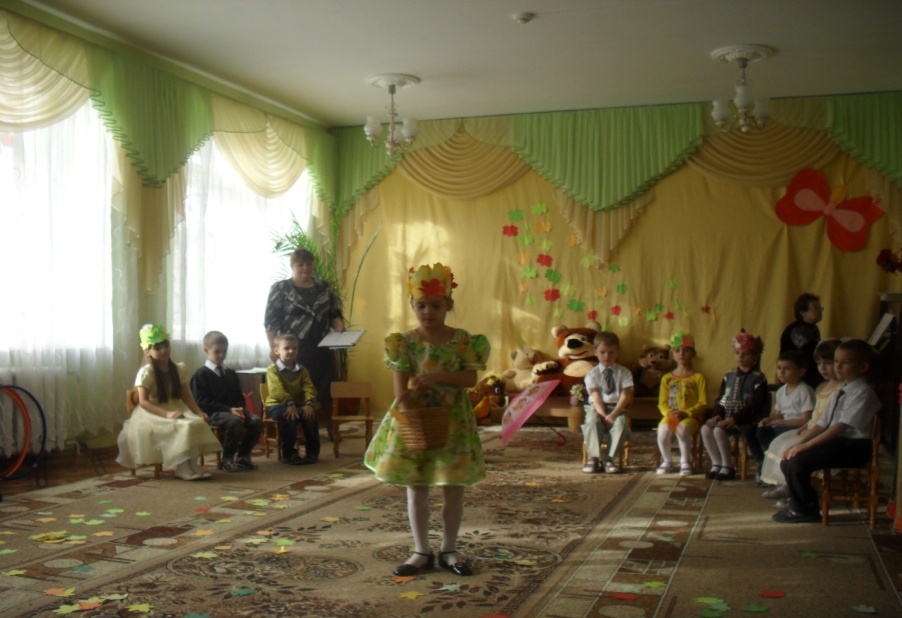 Огороды опустели,В балках лужи разлились,Птицы в стаи собрались!Ребенок: Говорит скворец соседу –Улетаем в эту среду!Далеко на юг летим,Замерзать тут не хотим!Ребенок: Что же, скворушка, лети!Осторожен будь в пути!От друзей не отставай,Край родной не забывай!Буду рад, коль снова летом,Будешь ты моим соседом!Песня «Скворушка прощается»Слова: М. Ивенсен  Музыка Т. ПопатенкоРебенок: У небесного причалаОсень лето повстречала.Осень с чемоданами,Набитыми туманами,С мелким ситом для дождей,И с зонтами для людей.А у лета, а у летаНи корзин, ни сумок нету –Все осталось на лугах,На веселых берегах.Ребенок: У небесного причалаОсень лету проворчала:«Ваша песня, лето, спета.Что вы скажете на это?»Лето, стоя у причала,Улыбнулось, промолчало.И поплыли тучи, словно корабли,И за лес дремучий лето увезли!Песня: «Осень»Слова В. Семернина Музыка А.Арутюнова  Появляется Ноябринка (с зонтиком  на голове корона с засушенными листьями). Звучит музыка: П.И.Чайковского «Времена года» (ноябрь)Я, ребята, Ноябринка.  Холодинка и снежинка.Задремали лес, поляны,На луга легли туманы.Спит и пчелка и жучок,Замолчал в лесу сверчок.Лишь веселая синицаВдруг вспорхнет, ей не сидится!Птиц не будем забывать,Им придется зимовать.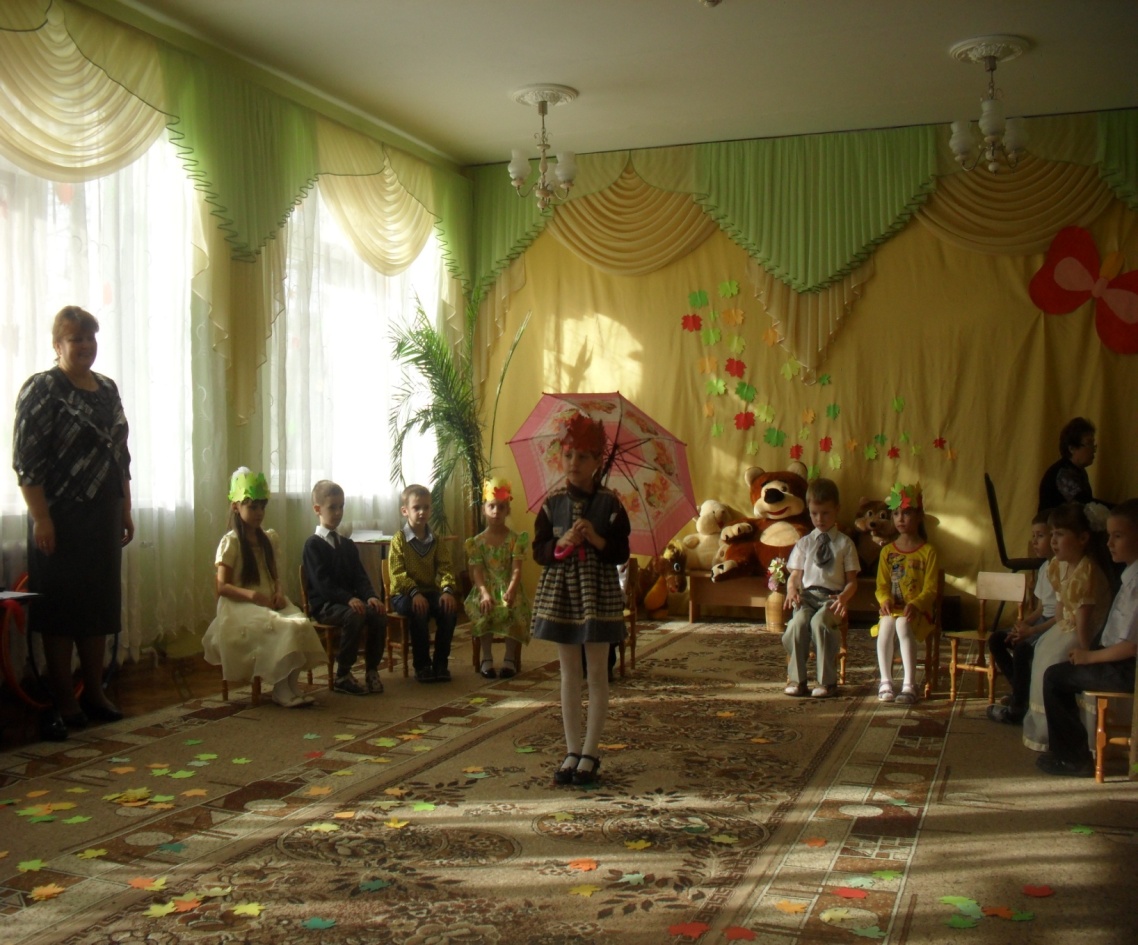 Ведущая -  Ноябринка ты  права, но не стоит унывать и скучать, а о птицах мы позаботимся. А как мы можем позаботиться о птицах?  Дети: Мы развесим кормушки, будем насыпать им  семечки, зерно, а для синичек повесим кусочки сало.Ведущая:   Смотрите, кто-то бежал и калошу потерял.                    А вот и еще одна – значит, будет веселая игра!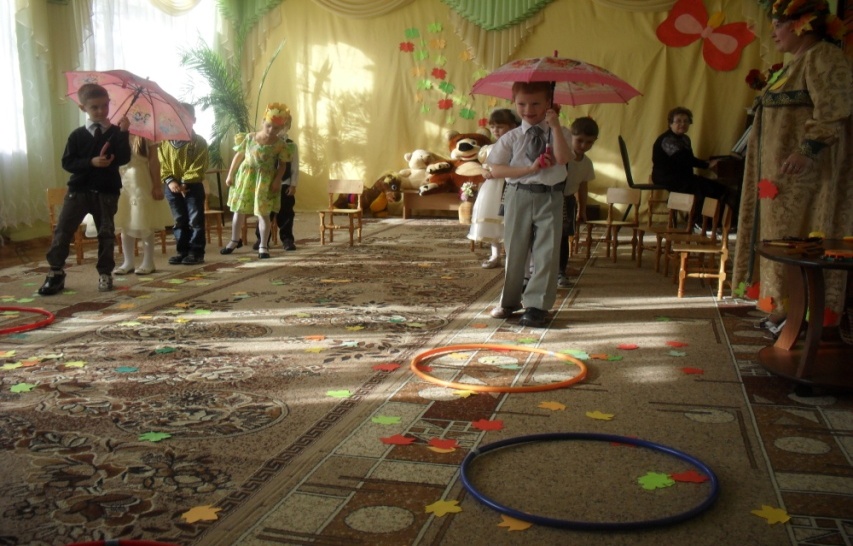  ИГРА «ПЕРЕЙДИ ЛУЖУ В КАЛОШАХ»Лужи надо обежать, зонтик другу передать.(дети бегут в одной калоше между лужами, передаваядруг другу по эстафете зонтик)Слышится лошадиное ржание.Осень:  Кто это к нам прискакал?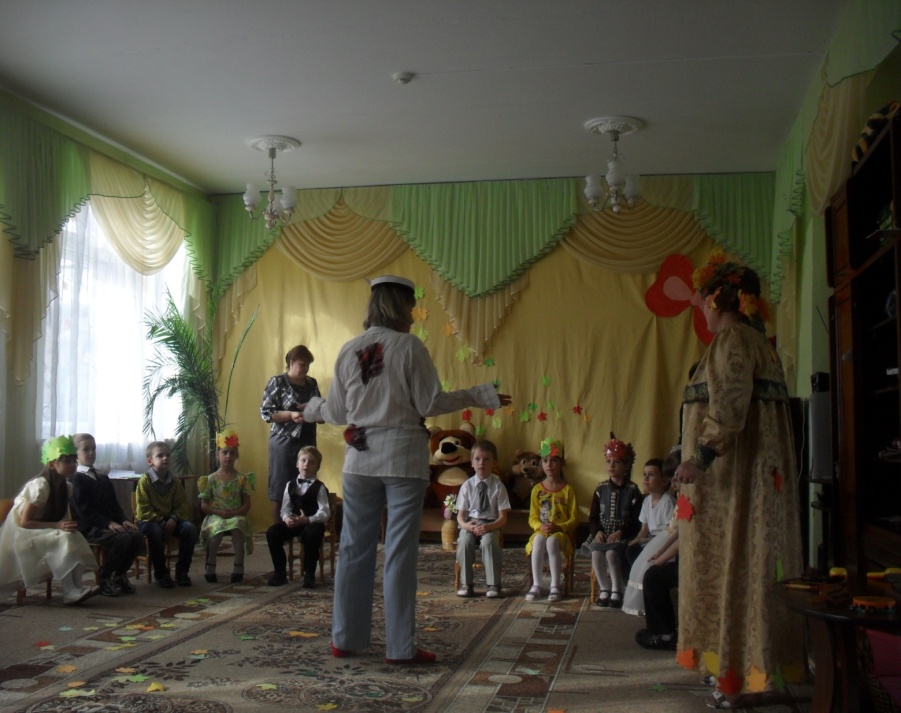 Рассеянный: Добрый день! Бонжур! Мерси!Я приехал на такси.Ехал, ехал, торопился –В яму с квасом провалился.Но не квас там был – компот.Заболел теперь живот.Но живот я полечил –Тряпочку водой смочил,Приложил ее к спине –Сразу легче стало мне!Осень: Что-то я вас не пойму!Рассеянный: Не поймете? Почему?Осень: Говорите как-то странно…Да и внешний вид у вас…Рассеянный: Знаю, знаю – высший класс!Осень: Дети, может быть вы догадались, кто это?Дети: Да это же Рассеянный с улицы Бассейной!Рассеянный: Ой, как быстро угадали!Сразу видно – все читали!Поздравляю с Новым годом!Шлет весна привет для вас!Осень: Ты же спутал время года!Праздник осени у нас!Рассеянный: Праздник осени? Прекрасно!Значит, ехал не напрасно.Буду я, играть, плясать –И песни распевать!Песня « Листики».Слова: А Шибицкой Музыка А БеленкоОсень: Вот и закончился праздник осенний…Думаю, вам он поднял настроение!Хочется петь, улыбаться всегда…Дети, со мною согласны вы?Дети: Да! Ведущая: И все таки  друзья осень красивое время года и она хороша!Песню «Наступила Осень»Осень раздает подарки. 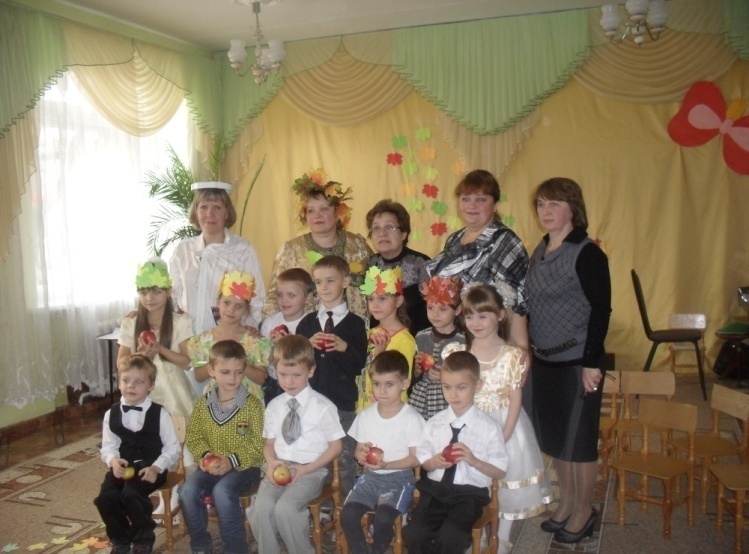 